M ont essor i	School	of	Laguna	Beach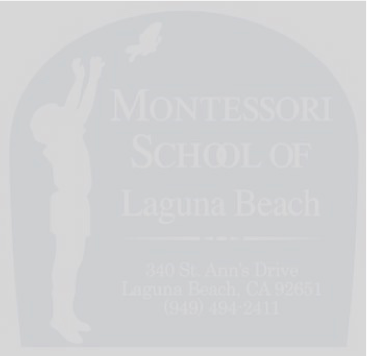 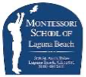 “A	Gifted Program for	every child”340 Saint Ann’s Drive, LagunaBeach, Ca – 92651	#949-494-2411Fee Schedul e2022 –20238:00 a.m. – 12:00 p. m. (Half Day)	Pre Primary (PP)	Pre Primary Prep (PPP)5 Days	$1085	$11103 Days (MWF)	$1005	$10308:00 a.m. – 3:00 p. m. (Full Day)	Pre Primary (PP)	Pre Primary Prep (PPP)5 Days	$1200	$12253 Days (MW F)	$1100	$11257:35 a.m. – 6:00 p. m. (ExtendedDaycare)Pre Primary (PP)	Pre Primary Prep (PPP)5 Days	$1375	$14003 Days (MWF)	$1245	$1270*Application Fee (Non Refundable) - $350.00 per Child and $250 per additional sibling (10%discount for siblings on tuition fees)• Tuition is due before the First day of the month. A $7.00 Late Fee will be charged for each day after the first calendar day of the month. Please referto Parent Handbook on our detailed Tuition Policy.•	Re –enrollment fee is $250 per family•	Tuition is a Yearly Fee that covers the school year from September -June.We have broken it down into 10 monthly payments. Please note that tuition will not be adjusted for absences due to illness or vacations, and parents are responsible to paytuition for the entire School year.Occasional Drop Off for PP/PPP(Subject to space availability and has to be approved)Half Day	$60Full Day	$80•	Occasional drop off for daycare is $20/hour, depending on availability needs to be prearrangedand approved by office.